OBEC BRNÍŘOV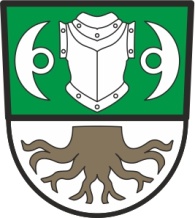 Oznámení o cenách vodného a stočného pro rok 2019Zastupitelstvo obce Brnířov na svém pravidelném zasedání dne 17. 12. 2018 odsouhlasilo usnesením č. 45 ceny vodného a stočného pro odběr vody v Brnířově pro rok 2019 ve výši:Vodné		23,54 Kč/m3 bez DPHStočné		21,40 Kč/m3 bez DPHK uvedeným cenám bude připočítána DPH dle aktuální sazby.Odečet a vyúčtování vodného a stočného konečným spotřebitelům bude provádět provozovatel vodovodu a kanalizace Praves s. r. o. Domažlice.V Brnířově dne 18. 12. 2018